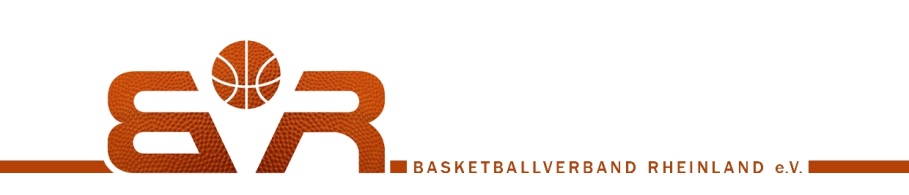 Mitglied im Basketballverband Rheinland-Pfalz e.V. Lehrwart: André Butscheike, Waldstr. 16, 56235 Hundsdorf, Tel. 0171/9179827, andre_butscheike@gmx.deAnmeldung für die BVR-Trainerausbildung 2019Pro Formular bitte immer nur einen Teilnehmer anmelden!Name: Anmeldender Verein: Adresse des Teilnehmers/der Teilnehmerin: E-Mail-Adresse des Teilnehmers/der Teilnehmerin: Geschlecht: männlich  weiblich Geburtsdatum: Hiermit melden wir den obengenannte/n Teilnehmer bzw. Teilnehmerin für folgende Lehrgänge verbindlich an:BVRP-Assistenztrainer:	 DBB Trainer-D:		 DBB Trainer-C:		 In den letzten 3 Jahren wurde der BVRP-Assistenztrainer absolviert:			 Der Teilnehmer bzw. die Teilnehmerin ist im Besitz einer gültigen DBB Trainer-D-Lizenz:	 Ort, Datum: Name des/der Vereinsvertreters/-in: 